Ime i prezime: _____________________razred: ____ datum:_______4.5.  ESTERIOdgovori  na  pitanja.Napiši  drugi  naziv  za  metansku  kiselinu.________________________________________________________Što  je  zajedničko  cvijeću , voću  i  parfemima ?________________________________________________________ZAPAMTI !Esteri  su  također  organski  spojevi  sa  kisikom.Mogu  biti  prirodnog  podrijetla  ili  sintetizirani  u  laboratoriju.Prepoznajemo  ih  po  karakterističnoj  esterskoj  skupini  −COO−.Esteri  u  laboratoriju  dobivaju  reakcijom  iz  alkohola  i  karboksilnih  kiselina.Esteri  imaju  specifičan ,  a  često  i  ugodan  miris.Nalaze  se  u  sastavu  voća  i  cvijeća.Koriste  se  u  kozmetičkoj  i  prehrambenoj  industriji.TABLICA 1.  Imena  i  mirisi  nekih  esteraOsim  u  kozmetičkoj  i  prehrambenoj  industriji , esteri  se  upotrebljavaju  kao  otapala  za  lakove , kao  univerzalna  ljepila  i  kao  važna  sirovina  u  industriji  umjetnih  vlakana. Mnogi  su  biološki  važni  spojevi ,  poput  masti  i  ulja,  po  kemijskom  stastavu  esteri.ZANIMLJIVOSTPoznati  ester  je  NITROGLICERIN.To  je  EKSPLOZIVNA  tekućina.Alfred  Nobel  je  upotrijebio  nitroglicerin  za  pripravu  DINAMITA.Nitroglicerin  se  rabi  i  u medicinske  svrhe  u  obliku  TABLETA  ili  OTOPINA.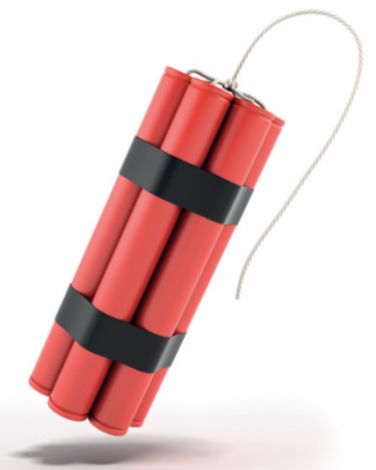 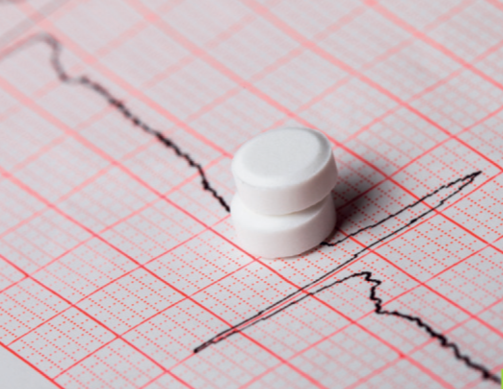 Ime i prezime: ______________________razred: ____ datum: ______Provjeri  svoje  znanje.Dopuni  rečenice.Esteri  se  dobivaju  reakcijom  alkohola  i  ____________________________________________________ .( karboksilnih  kiselina  /  masti  i  ulja )Estere  prepoznajemo  po  skupini  ________________________ . 						( −COO−  /  −COOH )Esteri  su  tvari  koje  imaju  ________________________  miris.					( ugodan  /  neugodan ) Esteri  se  koriste  u  kozmetičkoj  i ______________________  industriji.					(  prehrambenoj  /  automobilskoj  )Masti  i  ulja  su  po  kemijskom  sastavu  ______________________ .								( alkoholi  /  esteri )Ime  esteraKarakterističan  mirisetil-butanoat    ananas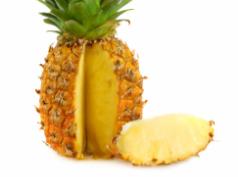 metil-butanoat    jabuka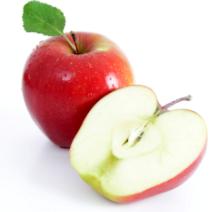 etil-heksanoat    grožđe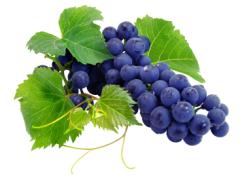 etil-metanoat    rum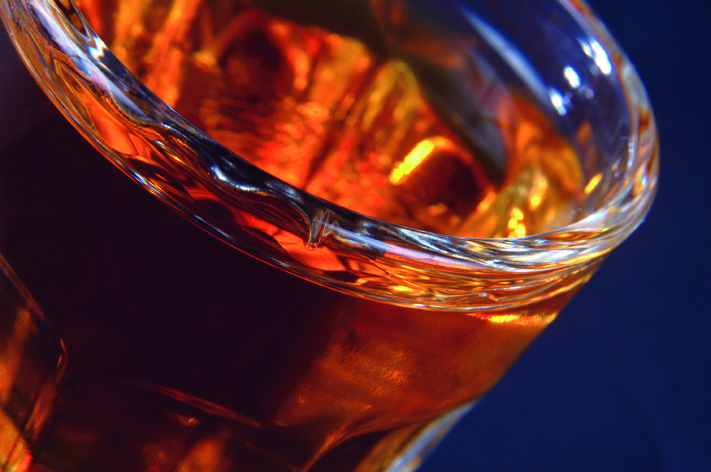 